Escuela Superior Politécnica del Litoral
Examen Parcial de Periodismo Radial                               
Profesora: Paola Ulloa Msc.                         Alumno (a):___________________________  Escoja la respuesta correcta de los siguientes enunciados. (Vale 40 puntos)Los géneros o formatos de radio se derivan de los _______________ y por ello para radio, los géneros pueden dividirse en cuatro grupos que son: ______________, __________________________, ______________________ y  _______________________ .Medios de comunicación, informativo, interpretativo, de opinión y de ficciónMedios escritos, noticias, crónicas, carrusel, y de ficción Medios de opinión, interpretativos, de opinión, de ficción e informativosTodas las respuestas anteriores son incorrectas. Los géneros informativos de la radio son: La nota informativaEl flash informativoEl carruselLa entrevistaEl editorialReportajeSuelto El noticieroa, b, c, da, b, d, hc, d, e, ff, h , e, cLa base para cada uno de los géneros informativos es ____________. En ellos se precisa que la información no contenga _______________ de quienes la narran. Aunque evidentemente entre en la forma en que estructuren la información siempre existirá ________________________. La noticia, tendencias políticas, una carga subjetiva La noticia, una carga subjetiva, la carga tendenciosa del periodista La notica, juicios de valor, carga subjetivaEl lead,  una carga negativa , una tendencia políticaCómo debemos titular una noticia de radioSiempre empezamos por el sujeto, que es de quien se habla en la oración. Es recomendable empezar con la noticiaEs recomendable comenzar por el objeto indirecto que es el núcleo de la oraciónEs recomendable comenzar por el objeto directo  porque es la acción. Redacte una noticia leída de coyuntura para radio (Vale 40 puntos) Escoja la respuesta correcta. (Vale 20 puntos ) La primera transmisión de una radio en Ecuador fue desde 1929 desde Radio El Prado, en Riobamba1929 desde Radio Quito, en Quito1908 desde HCJV, en QuitoEl pionero de la radio comercial en Ecuador fue Juan Behr BustamanteCarlos Cordovez Borja Alejandro Orellana SolanoJosé Justiano EspinozaLos géneros de ficción de radio se dividen en tres grandes grupos:Monólogo, suspenso y mixtoDiálogo, monólogo y mixtoDrama, ficción y terrorTodas las respuestas anteriores son incorrectas El relato radiofónico es una narración de ficción más extensa que___________. Por tanto con una estructura__________________ y ___________________ más elaborado.   Puede alcanzar los _____ minutos de duración aunque su duración media debería rondar los _________ minutos.Una cuña radial, más dinámica, más estructurada, veinte, quinceCuento, más compleja, más formal, quince, diezUna noticia ambientada, más estructurada, más informal, cinco, diez minutosTodas las respuestas anteriores son incorrectas         “Como estudiante de ESPOL me comprometo a combatir la mediocridad y a  actuar con honestidad; por eso no copio ni dejo copiar.”_______________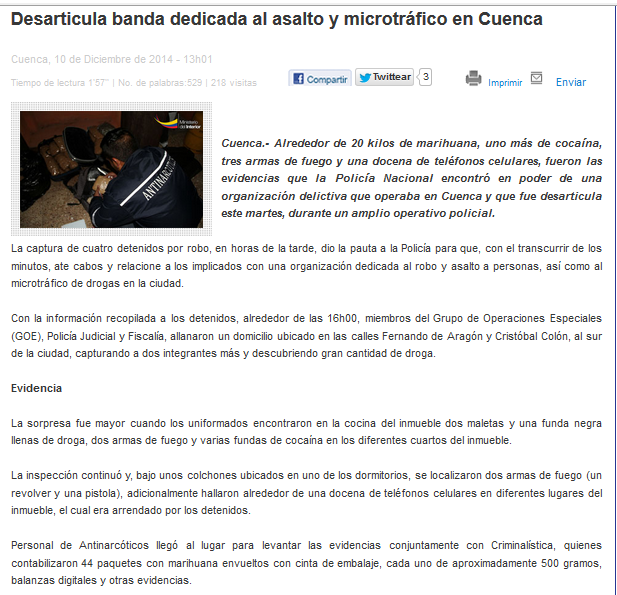 Fuente: Página web del Ministerio del Interior de Ecuador 